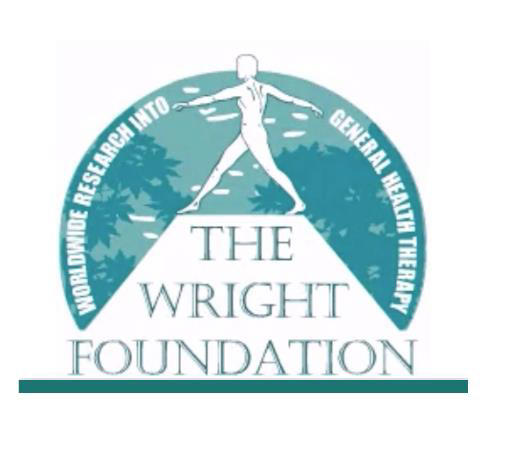 29th September 2021 Cardiac Rehab Notes29th September 2021 Cardiac Rehab NotesThe National Audit of Cardiac Rehabilitation Quality and Outcomes Report 2018 Link BACPR scientific statement: British standards and core components for cardiovascular disease prevention and rehabilitation Link McHale, S., Astin, F., Neubeck, L., Dawkes, S. and Hanson, C.L., 2020. A systematic review and thematic synthesis exploring how a previous experience of physical activity influences engagement with cardiac rehabilitation. European Journal of Cardiovascular Nursing, 19(1), pp.31-43. Link Taylor, R.S., Sagar, V.A., Davies, E.J., Briscoe, S., Coats, A.J., Dalal, H., Lough, F., Rees, K., Singh, S.J. and Mordi, I.R., 2014. Exercise‐based rehabilitation for heart failure. Cochrane database of systematic reviews, (4). Link Price, K.J., Gordon, B.A., Bird, S.R. and Benson, A.C., 2016. A review of guidelines for cardiac rehabilitation exercise programmes: is there an international consensus?. European journal of preventive cardiology, 23(16), pp.1715-1733. Link Long, L., Mordi, I.R., Bridges, C., Sagar, V.A., Davies, E.J., Coats, A.J., Dalal, H., Rees, K., Singh, S.J. and Taylor, R.S., 2019. Exercise‐based cardiac rehabilitation for adults with heart failure. Cochrane Database of Systematic Reviews, (1). Link Long, L., Anderson, L., Gandhi, M., Dewhirst, A., Bridges, C. and Taylor, R., 2019. Exercise-based cardiac rehabilitation for stable angina: systematic review and meta-analysis. Open heart, 6(1), p.e000989. Link Narici, M., De Vito, G., Franchi, M., Paoli, A., Moro, T., Marcolin, G., Grassi, B., Baldassarre, G., Zuccarelli, L., Biolo, G. and Di Girolamo, F.G., 2020. Impact of sedentarism due to the COVID-19 home confinement on neuromuscular, cardiovascular and metabolic health: Physiological and pathophysiological implications and recommendations for physical and nutritional countermeasures. European Journal of Sport Science, pp.1-22. Link BRAITH, R.W., WELSCH, M.A., MILLS JR, R.M., KELLER, J.W. and POLLOCK, M.L., 1998. Resistance exercise prevents glucocorticoid-induced myopathy in heart transplant recipients. Medicine & Science in Sports & Exercise, 30(4), pp.483-489. Link Cornelissen, V.A., Fagard, R.H., Coeckelberghs, E. and Vanhees, L., 2011. Impact of resistance training on blood pressure and other cardiovascular risk factors: a meta-analysis of randomized, controlled trials. Hypertension, 58(5), pp.950-958.LinkAnayo, L., Rogers, P., Long, L., Dalby, M. and Taylor, R., 2019. Exercise-based cardiac rehabilitation for patients following open surgical aortic valve replacement and transcatheter aortic valve implant: a systematic review and meta-analysis. Open heart, 6(1), p.e000922. Link Vibration Training  Figueroa, A., Gil, R., Wong, A., Hooshmand, S., Park, S.Y., Vicil, F. and Sanchez-Gonzalez, M.A., 2012. Whole-body vibration training reduces arterial stiffness, blood pressure and sympathovagal balance in young overweight/obese women. Hypertension Research, 35(6), pp.667-672. Link Yule, C.E., Stoner, L., Hodges, L.D. and Cochrane, D.J., 2016. Does short-term whole-body vibration training affect arterial stiffness in chronic stroke? A preliminary study. Journal of physical therapy science, 28(3), pp.996-1002. LinkZornoff, L. and Minicucci, M.F., 2019. Is There a Role For Whole Body Vibration in Protecting Cardiovascular Disease?. Arquivos brasileiros de cardiologia, 112(1), pp.38-39. LinkChaves, J.R., Borges, D.L., Fortes, J.V.S., Vale, T.F.S., Borges, M.G.B., Silva, L.M., de Sá-Caputo, D.C. and Bernardo-Filho, M., 2018. Study of the effect of whole body vibration exercise in cardiac surgery postoperative care: a protocol proposition. Brazilian Journal of Health and Biomedical Sciences, 17(100), pp.7-11.Link  Training Harwood, A., Ingle, L., Chetter, I. and Doherty, P., The BASES Expert Statement on Exercise Training for People with Intermittent Claudication due to Peripheral Arterial Disease. LinkButler, T., Kerley, C.P., Altieri, N., Alvarez, J., Green, J., Hinchliffe, J., Stanford, D. and Paterson, K., 2020. Optimum nutritional strategies for cardiovascular disease prevention and rehabilitation (BACPR). Heart, 106(10), pp.724-731. Link Hannan, A.L., Hing, W., Simas, V., Climstein, M., Coombes, J.S., Jayasinghe, R., Byrnes, J. and Furness, J., 2018. High-intensity interval training versus moderate-intensity continuous training within cardiac rehabilitation: a systematic review and meta-analysis. Open access journal of sports medicine, 9, p.1. Link Hollings, M., Mavros, Y., Freeston, J. and Fiatarone Singh, M., 2017. The effect of progressive resistance training on aerobic fitness and strength in adults with coronary heart disease: a systematic review and meta-analysis of randomised controlled trials. European journal of preventive cardiology, 24(12), pp.1242-1259. Linkvan Halewijn, G., Deckers, J., Tay, H.Y., van Domburg, R., Kotseva, K. and Wood, D., 2017. Lessons from contemporary trials of cardiovascular prevention and rehabilitation: A systematic review and meta-analysis. International Journal of Cardiology, 232, pp.294-303. LinkGomes-Neto, M., Duraes, A.R., Reis, H.F.C.D., Neves, V.R., Martinez, B.P. and Carvalho, V.O., 2017. High-intensity interval training versus moderate-intensity continuous training on exercise capacity and quality of life in patients with coronary artery disease: A systematic review and meta-analysis. European Journal of Preventive Cardiology, 24(16), pp.1696-1707. LinkGomes-Neto, M., Duraes, A.R., Reis, H.F.C.D., Neves, V.R., Martinez, B.P. and Carvalho, V.O., 2017. High-intensity interval training versus moderate-intensity continuous training on exercise capacity and quality of life in patients with coronary artery disease: A systematic review and meta-analysis. European Journal of Preventive Cardiology, 24(16), pp.1696-1707. LinkBuckingham, S.A., Taylor, R.S., Jolly, K., Zawada, A., Dean, S.G., Cowie, A., Norton, R.J. and Dalal, H.M., 2016. Home-based versus centre-based cardiac rehabilitation: abridged Cochrane systematic review and meta-analysis. Open Heart, 3(2), p.e000463. LinkCornelis, J., Beckers, P., Taeymans, J., Vrints, C. and Vissers, D., 2016. Comparing exercise training modalities in heart failure: a systematic review and meta-analysis. International journal of cardiology, 221, pp.867-876. LinkTaylor, R.S., Long, L., Mordi, I.R., Madsen, M.T., Davies, E.J., Dalal, H., Rees, K., Singh, S.J., Gluud, C. and Zwisler, A.D., 2019. Exercise-based rehabilitation for heart failure: Cochrane systematic review, meta-analysis, and trial sequential analysis. JACC: Heart Failure, 7(8), pp.691-705. LinkPatel, H., Alkhawam, H., Madanieh, R., Shah, N., Kosmas, C.E. and Vittorio, T.J., 2017. Aerobic vs anaerobic exercise training effects on the cardiovascular system. World journal of cardiology, 9(2), p.134. LinkKachur, S., Chongthammakun, V., Lavie, C.J., De Schutter, A., Arena, R., Milani, R.V. and Franklin, B.A., 2017. Impact of cardiac rehabilitation and exercise training programs in coronary heart disease. Progress in cardiovascular diseases, 60(1), pp.103-114. LinkCasonatto, J., Goessler, K.F., Cornelissen, V.A., Cardoso, J.R. and Polito, M.D., 2016. The blood pressure-lowering effect of a single bout of resistance exercise: a systematic review and meta-analysis of randomised controlled trials. European journal of preventive cardiology, 23(16), pp.1700-1714. LinkIngle, L. and Carroll, S., 2020. Cardiac rehabilitation and exercise training. Link      Price, K.J., Gordon, B.A., Bird, S.R. and Benson, A.C., 2016. A review of guidelines for cardiac rehabilitation exercise programmes: is there an international consensus?. European Journal of Preventive Cardiology, 23(16), pp.1715-1733. Link     Gohlke, H., 2017. General Principles of Nutrition Support in Cardiac Rehabilitation. In Cardiac Rehabilitation Manual (pp. 31-72). Springer, Cham. LinkLacroix, S., Cantin, J. and Nigam, A., 2017. Contemporary issues regarding nutrition in cardiovascular rehabilitation. Annals of physical and rehabilitation medicine, 60(1), pp.36-42. LinkMiscellaneous Studies Rawstorn, J.C., Gant, N., Direito, A., Beckmann, C. and Maddison, R., 2016. Telehealth exercise-based cardiac rehabilitation: a systematic review and meta-analysis. Heart, 102(15), pp.1183-1192. Link 